OSNOVNA ŠKOLA MARKOVACVRBOVAŠKOLSKI KURIKULUMŠKOLSKA GODINA 2020./2021.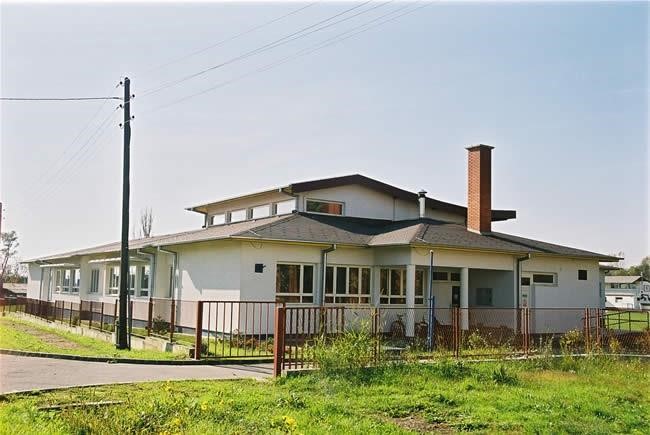 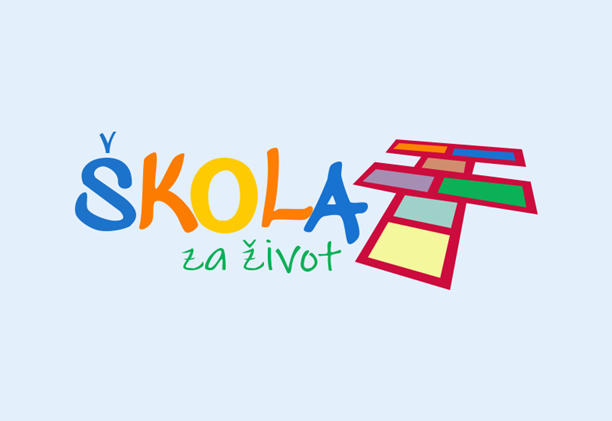 Vrbova, rujan 2020.Temeljem članka 28. Zakona o odgoju i obrazovanju u osnovnoj i srednjoj školi (NN 87/08, 86/09, 92/10, 105/10, 90/11, 5/12, 16/12, 86/12, 126/12, 94/13, 152/14, 7/17, 68/18, 98/19, 64/20)), Školski odbor Osnovne škole Markovac Vrbova na sjednici održanoj _6. 10. 2020_, na prijedlog Učiteljskog vijeća od ___28. 9. 2020. i pozitivnog mišljenja Vijeća roditelja od _1. 10. 2020.  donio je Školski kurikulum za 2020./2021. školsku godinu   Uvod Pod pojmom Školskog kurikuluma podrazumijevamo sve sadržaje, procese i aktivnosti koji su usmjereni na ostvarivanje ciljeva i zadaća odgoja i obrazovanja kako bismo promovirali  intelektualni, osobni, društveni i tjelesni razvoj učenika. On obuhvaća, osim službenih programa nastave, i druge programe koje škola provodi, pokazuje brojne aktivnosti učenika i učitelja, pokazuje po čemu je škola prepoznatljiva. Školski kurikulum temelji se na učeničkoj razini znanja, interesa i sposobnosti, na raznolikosti i kompleksnosti obrazovnih interesa i potreba učenika, roditelja i lokalne zajednice, stalnom porastu znanja, te potrebom oblikovanja učenikove osobnosti u svijetu koji se stalno mijenja.  Planiranim aktivnostima, programima i projektima težimo kvalitetnim rezultatima ostvariti ciljeve usmjerene na učenika i njegov razvoj, stručnu samostalnost i odgovornost učitelja, samostalnost i razvoj škole, te uz potporu uže i šire društvene zajednice doprinijeti izgradnji učinkovitog i kvalitetnog obrazovnog sustava. Školski kurikulum objavljen na mrežnim stranicama škole, dostupan je učenicima, roditeljima i svima zainteresiranima za život i rad škole. «Temeljno obilježje Nacionalnoga okvirnoga kurikuluma je prelazak na kompetencijski sustav i učenička postignuća (ishode učenja) za razliku od (do)sadašnjega usmjerenoga na sadržaj. S Nacionalnim se okvirnim kurikulumom postiže usklađivanje svih razina odgoja i obrazovanja koje prethode visokoškolskoj razini (koja je svoj sustav promijenila uvođenjem bolonjskog procesa). U Nacionalnomu okvirnomu kurikulumu su definirane temeljne odgojno-obrazovne vrijednosti, zatim ciljevi odgoja i obrazovanja, načela i ciljevi odgojno-obrazovnih područja, vrjednovanje učeničkih postignuća te vrjednovanje i samovjrednovanje ostvarivanja nacionalnoga kurikuluma. Ukratko su opisane i međupredmetne teme i njihovi ciljevi. Određena su očekivana učenička postignuća za odgojno-obrazovna područja po ciklusima. Naznačena je predmetna struktura svakog odgojnoobrazovnog područja. Naime, uspješno ostvarenje obrazovanja koje vodi prema usvajanju kompetencija nije u suprotnosti s provođenjem tradicionalne predmetne nastave. Nacionalni okvirni kurikulum upućuje učitelje i nastavnike na to da prevladaju predmetnu specijalizaciju i podjednako sudjeluju u razvijanju ključnih kompetencija učenika, primjenjujući načelo podijeljene odgovornosti, posebice u ostvarenju vrijednosti koje se prožimaju s međupredmetnim temama. Nacionalni okvirni kurikulum čini polazište za izradbu nastavnih planova, odnosno definiranje optimalnoga opterećenja učenika, te izradbu predmetnih kurikuluma temeljenih na razrađenim postignućima odgojno–obrazovnih područja. Pretpostavka za kvalitetnom provođenje nacionalnoga kurikuluma je visoka kompetentnost nositelja odgojno-obrazovnoga rada. Ona pretpostavlja izradbu sustavnih programa za osposobljavanje učitelja, nastavnika, stručnih suradnika i ravnatelja za primjenu kurikulumskoga pristupa. Nacionalni okvirni kurikulum služit će i za izradbu udžbenika i drugih nastavnih i odgojno-obrazovnih sredstava. Važno je istaći da Nacionalni okvirni kurikulum pruža iznimno značajan dokument za planiranje i organiziranje rada škola, uključujući i izradbu školskoga kurikuluma. Opisane odgojno-obrazovne vrijednosti, ciljevi, kompetencije i načela pridonose razumijevanju i usklađenom planiranju razvoja i rada škola. Nadalje, opis odgojno-obrazovnih područja i njihovih ciljeva pomaže školama povezati nastavne predmete i svrsishodno racionalizirati nastavu. Tomu pridonose i međupredmetne teme čije uvođenje služi produbljivanju predviđenih sadržaja, znanja i svijesti kod učenika o zdravlju, pravima, osobnoj i društvenoj odgovornosti, društveno-kulturnom, gospodarskom, tehnološkom i održivom razvitku, vrijednostima učenja i rada, te samopoštovanju i poštovanju drugih i drugačijih. Uvođenje međupredmetnih tema i mogućnost osmišljavanja i organizacije izborne i fakultativne nastave, omogućit će školama znatno obogaćenje školskoga kurikuluma.» (Nacionalni okvirni kurikulum, str. 9.-11.) Što je Nacionalni okvirni kurikulum? «Nacionalni okvirni kurikulum predstavlja osnovne sastavnice predškolskoga, općega obveznoga i srednjoškolskoga odgoja i obrazovanja, uključujući odgoj i obrazovanje za djecu s posebnim odgojno-obrazovnim potrebama. Nacionalni okvirni kurikulum temeljni je dokument u kojemu su prikazane sastavnice kurikulumskoga sustava: vrijednosti, ciljevi, načela, sadržaj i opći ciljevi odgojno-obrazovnih područja, vrjednovanje učeničkih postignuća te vrjednovanje i samovrjednovanje ostvarivanja nacionalnoga kurikuluma. Potrebno je istaknuti da Nacionalni okvirni kurikulum pridonosi planiranju i organiziranju rada škola, uključujući donošenje školskoga kurikuluma. Odgojno-obrazovne vrijednosti, ciljevi, kompetencije i načela određena dokumentom omogućuju razumijevanje osnovnoga smjera razvoja nacionalnoga kurikuluma i pružaju temeljne odrednice za usklađivanje planiranja razvoja i rada odgojno-obrazovnih ustanova. Opis, ciljevi i očekivana učenička postignuća odgojno-obrazovnih područja te opis i ciljevi međupredmetnih tema pomažu školama da lakše povezuju nastavne predmete, racionaliziraju nastavu te ju obogate izbornom i fakultativnom nastavom i izvannastavnim aktivnostima sukladno svojemu profilu i prioritetima, potrebama učenika i lokalne zajednice.» (Nacionalni okvirni kurikulum, str. 13.) Temeljne sastavnice Nacionalnoga okvirnoga kurikuluma: društveno-kulturne i odgojno-obrazovne vrijednosti ciljevi koji izražavaju očekivana učenička postignuća tijekom odgoja i obrazovanja odgovarajući na pitanja: koja znanja svaki učenik treba usvojiti te koje vještine, sposobnosti i stavove treba razviti načela kao smjernice odgojno-obrazovne djelatnosti metode, sredstva i oblici rada odgojno-obrazovna područja kao temeljni sadržaj  ocjenjivanje i vrjednovanje učeničkih postignuća i škole. Karakteristike školskog kurikuluma: težište obrazovnog procesa nisu sadržaji već cilj i rezultat obrazovanja razvoj sustava procjene i samoprocjene u obrazovanju usmjerenost prema kvaliteti rezultata usmjerenost na učenika i proces učenja samostalnost i razvoj škole stručnu samostalnost i odgovornost učitelja lokalna i šira podrška zajednice za kvalitetniji odgoj i obrazovanje  NACIONALNI OKVIRNI KURIKULUM U OSNOVNOJ I SREDNJOJ ŠKOLI Osnovna škola «Jezgrovni dio za stjecanje temeljnih kompetencija u osnovnoj školi obvezan je i zajednički svim učenicima, izuzev učenika s teškoćama. Diferencirani ili razlikovni dio za stjecanje temeljnih kompetencija u osnovnoj školi skup je izbornih nastavnih predmeta koji se učenicima nudi na nacionalnoj i/ili školskoj razini. Jezgrovni i diferencirani (razlikovni) kurikulum čine obrazovni standard učenika. Prema tome, opterećenje učenika diferenciranim kurikulumom jednako je za sve učenike. Diferencirani dio za sve je učenike obvezan, ocjenjuje se brojčanom ocjenom i unosi u školsku svjedodžbu. Školski kurikulum odnosi se na načine na koje škole implementiraju Nacionalni okvirni kurikulum uzimajući u obzir odgojno-obrazovne potrebe i prioritete učenika i škole te sredine u kojoj škola djeluje. Izrađuje se u suradnji s djelatnicima škole, učenicima, roditeljima i lokalnom zajednicom. Školski kurikulum se odnosi na ponudu fakultativnih nastavnih predmeta, modula i drugih odgojno-obrazovnih programa, realizaciju dodatne i/ili dopunske nastave, projekte škole, razreda, skupine učenika, ekskurzije, izlete, izvannastavne i izvanškolske aktivnosti. Programi školskoga kurikuluma nisu obvezni. Međutim, ako se školski kurikulum odnosi na stjecanje određenih kompetencija u vidu fakultativnoga predmeta, dodatne nastave (primjerice, učenje stranog jezika) ili druge ponude učeniku (primjerice, poseban kurikulum za darovitoga učenika), određene aktivnosti (primjerice, poduzetničko učenje), onda se učenikovo postignuće može vrjednovati opisnom ili brojčanom ocjenom. Ova je ocjena izvan učeničkoga standarda i može se upisati u dodatak svjedodžbi ako je transparentno objavljena kao ponuda na početku školske godine. Školski kurikulum pretpostavlja izradbu izvannastavnih i izvanškolskih programa i aktivnosti koje će škola programski napraviti i uskladiti vodeći računa o sklonostima i razvojnim mogućnostima učenika te o mogućnostima škole, a posebice o optimalnome opterećenju učenika. Školski kurikulumi se objavljuju na početku školske godine kako bi s njima pravovremeno bili upoznati učenici i roditelji, obrazovna politika, lokalna zajednica i šira javnost.» (Nacionalni okvirni kurikulum, str. 20.-21.) Posebnosti OŠ Markovac VrbovaPočetak školstva u Vrbovi datira još iz 1746. godine kada je Vrbova bila satnija i imala stjecište zanata - školu, a prvi pokusni školski vrt u Hrvatskoj osnovan je u Vrbovi 1771. godine. Danas radimo u novoj školi koja je sagrađena uz «zdenac vladara» (tu su bečki carevi putujući po Slavoniji pili vodu) po kojem nosi ime Markovac. I danas težimo i gradimo školu primjerenu za sve učenike i svim učenicima uvažavajući sve njihove potrebe i različitosti, poštujemo jedni druge, ne toleriramo nasilje, težimo izvrsnosti na svim područjima odgoja i obrazovanja. Težimo kod učenika ka stjecanju trajnih i primjenjivih znanja potrebnih za cjeloživotno učenje, razvijamo pozitivne životne vještine i vrijednosti kroz različite oblike timskog rada i suradnje, učimo radi znanja, a ne  radi ocjene, potičemo razvoj radnih navika. Razvijamo kvalitetne međuljudske odnose na svim razinama odnosa koji postoje u Školi: ravnatelj, učitelji, stručni suradnici, administrativno i tehničko osoblje, učenici, roditelji, lokalna zajednica. Razvijamo kod učenika svijest o zaštiti okoliša, o zaštiti zdravih i čistih izvora pitke vode, o estetskom uređenju škole, radnih prostora, brigu o čistoći i higijeni, te stvaranju što kvalitetnijih uvjeta učenja.PRVI RAZREDDOPUNSKA I DODATNA NASTAVA:IZVANUČIONIČKA NASTAVA:IZLETI:	OTVORENI  I  INTEGRIRANI DANI – PROJEKTNI DANIIZVANNASTAVNE AKTIVNOSTI:RAZREDNI  PROJEKTI:DRUGI RAZREDDODATNA I DOPUNSKA NASTAVAIZVANUČIONIČKA NASTAVA:OTVORENI I INTEGRIRANI DANI- PROJEKTNI DANITREĆI RAZREDDODATNA I DOPUNSKA NASTAVAIZVANUČIONIČKA NASTAVA:DAN OTVORENE NASTAVEDANI INTEGRIRANE NASTAVE I PROJEKTIIZVANNASTAVNA AKTIVNOSTRAZREDNI PROJEKTIČETVRTI RAZREDDODATNA I DOPUNSKA NASTAVAIZVANUČIONIČKA NASTAVAPROJEKTIIZVANNASTAVNA AKTIVNOSTPŠ KOMARNICADODATNA I DOPUNSKA NASTAVAIZVANUČIONIČKA NASTAVAIZLETIOTVORENI I INTEGRIRANI DANI- PROJEKTNI DANIIZVANNASTAVNA AKTIVNOSTDOPUNSKA NASTAVA ENGLESKOG JEZIKA (RAZREDNA NASTAVA)PREDMETNA NASTAVADOPUNSKA I DODATNA NASTAVAIZBORNA NASTAVA VJERONAUKA, INFORMATIKE I NJEMAČKOG JEZIKAIZVANNASTAVNA AKTIVNOSTIZVANŠKOLSKE AKTIVNOSTIPROJEKTI ŠKOLSKE KNJIŽNICE U ŠK.G. 2020./2021.ŠKOLSKI PREVENTIVNI PROGRAMŠKOLSKI RAZVOJNI PLAN  Ravnateljica Škole:                                                                                    Predsjednik Školskog odbora:Melita Selichar, prof                                                                                               Ivan Popčević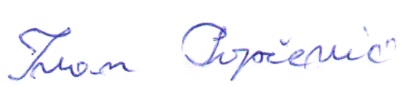 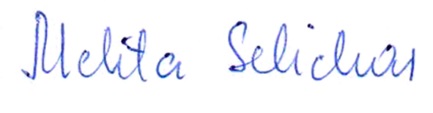 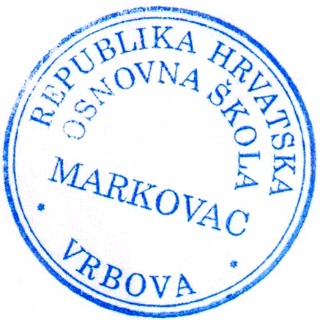 KLASA: 602-02/20-02/2URBROJ: 2178/23-02-20-1U Vrbovi, 6.10.2020.JEZGROVNI KURIKULUM DIFERENCIRANI (RAZLIKOVNI) KURIKULUM ŠKOLSKI KURIKULUM Odnosi se na sve učenike; jednak je i obvezan za sve učenike, izuzev učenika s teškoćama; ocjenjuje se brojčanom ocjenomJedan ili više izbornih nastavnih predmeta ponuđenih na nacionalnoj i /ili i školskoj razini; čini dio obrazovnoga standarda učenika; ocjenjuje se brojčanom ocjenomFakultativni nastavni predmeti, dodatna i dopunska nastava, izvannastavne aktivnosti, projekti, ekskurzije i druge ponude škole učenicima; može se ocjenjivati (brojčano ili opisno), ali ne moraMeđupredmetne teme protežu se kroz sve dijelove NOK-a ili se programiraju kao posebni nastavni predmeti ili moduli u dijelu školskoga kurikuluma Aktivnost,program ili projekt   CiljeviNamjenaNositeljii njihovaodgovornostNačinrealizacijeVremenikDetaljan troškovnikNačinvrednovanja i način korištenja rezultata vrednovanjaDOPUNSKANASTAVA – MATEMATIKAI HRVATSKI JEZIKPomoć učenicima da usvoje nastavne sadržaje koje nisu u potpunosti usvojili tijekom redovite nastave.Učenicikoji pokazujuteškoće u učenju.SlavicaFukšić,učenici uključeni na dopunsku nastavuRad u manjim skupinama ili individualni rad.Tijekom školske godine – 1 sat tjednoAktivnost i napredak učenika se prati i opisno vrednuje u e – dnevniku.DODATNA NASTAVA – MATEMATIKAProdubljivanje znanja i vještina iz matematičkih sadržaja.Učenici koji pokazujudodatni interes i želju za matematiku.SlavicaFukšić,učenici uključeni na dodatnunastavuRad u manjim skupinama ili individualni rad.Tijekom školske godine – 1 sat tjednoAktivnost i napredak učenika se prati i opisno vrednuje u e – dnevniku.Aktivnost,program ili projektCiljeviNamjenaNositeljii njihovaodgovornostNačinrealizacijeVremenikDetaljan troškovnikNačinvrednovanja i način korištenja rezultata vrednovanjaJesen u seluUočavati promjene u prirodi tijekom godišnjih doba.Poticati promatranje i uočavanje promjena u prirodi. Učenje u prirodi.SlavicaFukšić,učenici 1. r.Izvan -učioničkanastavaListopad, 2020.Izrada plakata i pisanih radova.Praćenje aktivnosti i napredovanja učenika.Put od kuće do školePonašanje pješaka u prometuSnalazimo se u prostoruSigurno i pravilno snalaženje u prometu i prostoru.Osposobiti se za sigurno kretanje prometnicom i prelaženje preko nje.Osposobiti se za sigurno i samostalno kretanje od kuće do škole.Odrediti položaj predmeta u prostoru, snalaziti se u prostoru prema zadanim odrednicama.SlavicaFukšić,učenici 1. r.Izvan -učioničkanastavaRujan, listopad, studeni 2020.Izrada plakata i pisanih radova.Praćenje aktivnosti i napredovanja učenikaAktivnost,program ili projektCiljeviNamjenaNositeljii njihovaodgovornostNačinrealizacijeVremenikDetaljan troškovnikNačinvrednovanja i način korištenja rezultata vrednovanjaPozdravjeseni / proljećuUočiti promjene u prirodi i njihov utjecaj na rad ljudi.Poticati promatranje i uočavanje promjena u prirodi. Učenje u prirodi.Učenici i svi zaposlenici škole.Poludnevni izletTijekom rujna 2020. / travnja 2021.Individualni troškovi svakog sudionika osobno.Igre i natjecanja tijekom izleta. Pisano izvješće u učionici.SlavonijaPrimjena i povezivanje naučenog znanja sa konkretnim primjerima.Proširiti znanje iz PID-a.Učitelji i učenici RNCjelodnevni izletTijekom svibnja 2021.Troškovi putovanja oko 200 kn – troškove plaćaju roditelji učenika.Praćenje rada tijekom izleta. Prezentacija u obliku lik.  i lit. radova i izrada plakata.Aktivnost,program ili projektCiljeviNamjenaNositeljii njihovaodgovornostNačinrealizacijeVremenikDetaljan troškovnikNačinvrednovanja i način korištenja rezultata vrednovanjaDan kruhaPovezivanje obrađenih nastavnih sadržaja sa konkretnom stvarnošću.Poticanje stvaralaštva i kreativnosti u izradi krušnih proizvoda te zahvalnosti za plodove zemlje i rada ljudi.SlavicaFukšić, učenici 1. r. i njihovi roditelji.Intergirana, izvanučionička nastavaTijekom rujna 2020.Trošak izrade kolača određuje svaki roditelj osobno.Sudjelovanje u blagoslovu kruha i blagovanju krušnih proizvoda.Dan jabukaPromicanje važnosti jabuke u zdravlju i prehrani ljudiUsvajanje zdravih prehrambenih navika.
Unapređenje znanja učenika o poboljšanju kvalitete života jedenjem voća, posebno jabuke.
Poticanje na promjenu i prihvaćanje pravilnih prehrambenih navika. Podizanje razine svijesti o odgovornosti u očuvanju zdravlja.SlavicaFukšić, učenici 1. r. i njihovi roditelji.integrirani danlistopad 2020.Praćenje rada.Izložba radova.Čekamo sv. NikoluObilježavanjeblagdana sv. Nikole.Poticati obilježavanje blagdana i darivanje.SlavicaFukšić i učenici 1 .r., ostali učenici i učitelji RNIntegrirana nastavaprosinac 2020.Potrošni materijal,100 kn.Praćenje rada i izrade plakata.Prezentacija roditeljima.BožićObilježavanje blagdana Božića.Izrada božićnih ukrasaSlavicaFukšić,učenici 1. r. i njihovi roditelji.Istraživanje o načinima izrade ukrasa, samostalna izrada.Integrirana nastava.Tijekom prosinca 2020.Potrošni materijal, 100 knPraćenje rada.Izložba radova.UskrsObilježavanje blagdana Uskrsa.Poticati stvaralaštvo.SlavicaFukšić,učenici 1. r.  i njihovi roditelji.Istraživanje o načinima bojanja pisanica, samostalna izrada.Integrirana nastava.Tijekom travnja 2021.Potrošni materijal, 100 knPraćenje aktivnosti učenika, izložba radova.100. dan školeObilježavanje 100. dana školeNa inovativan i zabavan način obilježiti 100. dan škole.SlavicaFukšić,učenici 1.r.  i njihovi roditelji.otvorena nastavaveljača 2021.Pratiti  aktivnostiučenika.Prezentacija nakon rada skupina.Dan obiteljiObilježavanje Dana obitelji.Potaknuti razmišljanje o obitelji i važnosti zajedništva i života u obitelji.SlavicaFukšić,učenici 1.r.  i njihovi roditelji.integrirani dansvibanj 2021.Pratiti  aktivnostiučenika.Prezentacija nakon rada skupina.Aktivnost,program ili projektCiljeviNamjenaNositeljii njihovaodgovornostNačinrealizacijeVremenikDetaljan troškovnikNačinvrednovanja i način korištenja rezultata vrednovanjaPlesnaskupinaZadovoljiti biološke potrebe učenika za kretanjem. Poboljšati motorička znanja i postignuća učenika. Razvijati pozitivan stav prema zdravom načinu života.Usmjeravati učenike prema sportu i rekreaciji.Razvijati radnu disciplinu.Razvijati kreativnost i zanimanje prema plesu i pokretu.Ostvarivati učenička zanimanja, mogućnosti i interese.SlavicaFukšić,učenici RNIzvannast.aktivnost,individualni, grupni ili rad u paru.Tijekom školske godine,jedan sattjedno.Potrošni materijal, rekvizitiPraćenje rada i napredovanja učenika. Sudjelovanje na kulturnim manifestacijama u školi.Aktivnost,program ili projekt    Ciljevi   NamjenaNositeljii njihovaodgovornostNačinrealizacijeVremenik Detaljan troškovnikNačinvrednovanja i način korištenja rezultata vrednovanjaSvjetski dan razgledniceNaučiti što je razglednica, kako se piše i šalje, povijest razglednice.Obilježavanje Svjetskog dana slanja razglednice.SlavicaFukšić,učenici 1. r.,HPpisanje i slanjerazglednicelistopad, 2020.troškove snosi HPIzvješće i fotogalerija nakon rada.Moja abecedaRazvoj vještina čitanja i pisanja, razvoj komunikacijskih vještina, socijalnih kompetencija i prijateljski odnosi.Svaki učenik izrađuje veselu abecedu.SlavicaFukšić,učenici 1. rcrtanje, pisanjetijekom usvajanja pisanja tiskanih slovaPrezentacija gotovih knjižica.MementoprijateljstvaKroz radionice Građanskog odgoja i obrazovanja s učenicima razvijati socijalne vještine, prihvatljivo ponašanje, samostalnost, samopouzdanje, međusobno uvažavanje kroz pridržavanje zajedničkih dogovorenih pravila.Učenici će kroz radionice Građanskog odgoja i obrazovanja bolje upoznati sebe, ovladati svojim emocijama, postati odgovorni prema sebi i drugima.SlavicaFukšić,učenici 1. r.4 radioniceTijekom školske godineSvaki učenik će nakon provedenih radionica izraditi svoj "Memento prijateljstva" kao osobni podsjetnik na stečeno znanje. Međusobna valorizacija učenika i učitelja.StraničniciUpoznavanje što više različitih kultura i običaja iz cijeloga svijeta.Međunarodna razmjena straničnika.učenici škole, knjižničarka,učiteljicaizrada straničnika, individualnolistopad 2020.materijal za straničnike i folija za plastificiranjeRazmjena straničnika.Čistoća tijela i domaPotaknuti razmišljanje o važnosti osobne čistoće i čistoće doma.Prikupljanje i analiza podataka o zadanoj temi.SlavicaFukšić,učenici 1. r. i njihovi roditelji.istraživanjetravanj 2021.Popunjavanje tablica, analiza podataka i izvješćivanje nakon odrađenog istraživanja.Plastičnim čepovima do skupih lijekovaUpoznati učenike sa teškim bolestima i humanitarnim projektom prikupljanja čepova.Razvijati socijalnu osjetljivost za bolesne. Prikupljati čepove i poslati ih udruzi UOLL.SlavicaFukšić,učenici 1. r.individualnoTijekom školske godine.Troškovi slanja pošiljke prikupljenih čepova.Praćenje tijeka prikupljanja i izvješće nakon završetka projekta.Aktivnost, program ili projektCiljeviNamjenaNositelji i njihova odgovornostNačin realizacijeVremenikTroškovnikNačin vrednovanja i način korištenja rezultata vrednovanjaDOPUNSKA NASTAVA- HRVATSKI JEZIK I MATEMATIKAIndividualna pomoć učenicima koji imaju poteškoća u razumijevanju i savladavanju nastavnih sadržaja te zbog toga ne ostvaruju očekivanu razinu uspjeha ili zbog  odsutnosti s nastave nisu uspjeli usvojiti pojedine sadržaje.Osposobiti učenike za ovladavanje temeljnim znanjima i vještinama. Razvijanje samostalnosti i samopouzdanja, navikavanje na sustavnost u radu, urednost, točnost, razvijanje svijesti o važnosti učenja.Učitelj Ivan Popčević i učenici 2. razreda kojima je potrebna dopunska nastavaIndividualizirani pristup igromTijekom školske godine- 1 sat tjednoPapir, fotokopiranjeListići za provjeru i opisno praćenje napredovanja učenikaAktivnost, program ili projektCiljeviNamjenaNositelji i njihova odgovornostNačin realizacijeVremenikTroškovnikNačin vrednovanja i način korištenja rezultata vrednovanjaPozdrav jeseniUočiti promjene u prirodi i njihov utjecaj na rad ljudi.Poticati promatranje i uočavanje promjena u prirodi. Učenje u prirodi.Učenici i svi zaposlenici škole.Poludnevni izletRujan 2020.Individualni troškovi svakog sudionika osobno.Igre i natjecanja tijekom izleta. Pisano izvješće u učionici.Pozdrav proljećuUočiti promjene u proljeće, njihov utjecaj na život, upoznati osnovna vremenska obilježja u proljeće, izgrađivati ekološku svijest.  Povezivanje teorije i prakse, zorno povezivanje gradiva, samostalno uočavanje unutarpredmetnih i međupredmetnih veza.Učitelji razredne natavePoludnevni izletTravanj 2021.Individualni troškovi svakog sudionika osobno.Razgovor s učenicima o naučenom i uočenom, evaluacijski listići, foto zapisiAktivnost, program ili projektCiljeviNamjenaNositelji i njihova odgovornostNačin realizacijeVremenikTroškovnikNačin vrednovanja i način korištenja rezultata vrednovanjaDan kruhaObilježavanje Dana kruha, razvijanje osjećaja za plemenite ljudske osobine.Čuvanje kulturne tradicije i običaja na području naše škole kroz sadržaje iz hrvatskog jezika, likovne kultureUčitelj Ivan Popčević i učenici 2. razredaIntegrirana nastava, izvanučionička nastava , posjet starom mlinu i obitelji gdje se peče kruh u krušnoj pećiRujan 2020.-Praktični zadaci, slikanjeBožićObilježiti kršćanski blagdan Božić, razgovarati s učenicima o tome što se značajno dogodilo i zašto ga slavimo.Čuvanje kulturne tradicije i običaja na području naše škole, priredba povodom BožićaUčitelj Ivan Popčević i učenici 2. razredaIntegrirana nastava, radionice, uređenje panoa likovnim i literarnim radovimaProsinac 2020.-Praktični zadaci, narodni običaji, uređenje učionice.UskrsObilježiti blagdan Uskrsa.Ukazati na važnost obilježavanja Uskrsa i uskrsnih običaja.Učitelj Ivan Popčević i učenici 2. razredaIntegrirana nastava, radionice, uređenje panoa likovnim i literarnim radovimaTravanj 2021.-Razgovor, opisivanje, pisano izražavanje i slikanje na zadanu temuAktivnost, program ili projektCiljeviNamjenaNositelji i njihova odgovornostNačin realizacijeVremenikTroškovnikNačin vrednovanja i način korištenja rezultata vrednovanjaDOPUNSKA NASTAVA MATEMATIKE I HRVATSKOG JEZIKAPomoć učenicima da usvoje nastavne sadržaje koje nisu u potpunosti uspjeli usvojiti na redovnim nastavnim satima, kako bi lakše i s razumijevanjem pratili sadržaje koji slijede i usvajali nove nastavne sadržaje s ostalim učenicima u razredu.Aktivnost je namijenjena učenicima koji sporije usvajaju znanja zbog određenih poteškoća.Učiteljica Ljubica Soldo Rad u manjim skupinama ili individualni rad s prilagođenim nastavnim metodama, sredstvima pomagalimaTijekom školske godine- 1 sat tjedno - godišnje 35 satiUčenici će koristiti radni materijal kao i na redovnoj nastavi te dodatne materijale koje će pripremiti učitelj premaAktivnost i napredak učenika bit će praćen u e-dnevnikuDODATNA NASTAVA MATEMATIKERazvijanje sposobnosti rješavanja složenijih matematičkih zadataka i problemaPoticanje logičko-matematičkog razmišljanja i kreativnih ideja u pronalaženju rješenjaProdubljivanje znanja iz matematikeAktivnost je namijenjena učenicima koji pokazuju posebni  interes za matematiku.Razvijanje matematičkih sposobnosti, učenje otkrivanjem i istraživanjem matematičkih problema, priprema za školska i ostala natjecanja iz područja matematike. Učiteljica Ljubica Soldo i učenici 3. r. koji su se uključili u dodatnu nastavu na temelju vlastite odluke  Individualizirani pristup svakom učeniku tijekom cijele školske godine. Metode razgovora, objašnjavanja i demonstracije, primjenaIKT tehnologije.Tijekom školske godine- 1 sat tjedno- godišnje 35 satiUčenici će koristiti radni materijal kao i na redovnoj nastavi te dodatne materijale koje će pripremiti učitelj prema sposobnostima pojedinog učenika, troškove umnažanja radnih listova snosit će školaIndividualno praćenje uspješnosti usvajanja dodatnih sadržaja usmeno i pismeno  e-Dnevniku i usmeno poticajnim pohvalama.Sudjelovanje na natjecanjima iz matematike i postignuti rezultati.Aktivnost, program ili projektCiljeviNamjenaNositelji i njihova odgovornostNačin realizacijeVremenikTroškovnikNačin vrednovanja i način korištenja rezultata vrednovanjaPozdravjeseni / proljećuUočiti promjene u prirodi i njihov utjecaj na rad ljudi.Poticati promatranje i uočavanje promjena u prirodi. Učenje u prirodi.Učenici i svi zaposlenici škole.Poludnevni izletTijekom rujna 2020. / travnja 2021.Individualni troškovi svakog sudionika osobno.Igre i natjecanja tijekom izleta. Pisano izvješće u učionici.ZagrebPrimjena i povezivanje naučenog znanja sa konkretnim primjerima.Proširiti znanje iz PID-a.Učitelji i učenici RNCjelodnevni izletTijekom svibnja 2021.Troškovi putovanja oko 200 kn (troškove plaćaju roditelji)Praćenje rada tijekom izleta. Prezentacija u obliku lik.  i lit. radova i izrada plakata.Aktivnost, program ili projektCiljeviNamjenaNositelji i njihova odgovornostNačin realizacijeVremenikTroškovnikNačin vrednovanja i način korištenja rezultata vrednovanjaDječji tjedan-Djeca i igra-Međunarodni dan djetetaPoticati poznavanje dječjih prava i odgovornosti prema Konvenciji  UN-a. Istražiti kako su se nekad djeca igrala, naučiti nekoliko starih dječjih igara. Osvijestiti važnost kretanja i bavljenja sportskim aktivnostima za osobnoUpoznati važnost jabuke kao zdrave namirnice, priprema zdravih obroka s voćem, pravilna prehrana i zdrav način života. Poticati kulturu lijepog pisanog komuniciranja. Integrirano učenjeUčenici od 1. do 4. r. Učitelji RNDan otvorene nastave, radionice, prezentacija rada na radionicamalistopad2020.Svibanj 2021.-Likovni , literarni radovi, prezentacija rada na radionicama u holu škole, izrada plakata, panoa i sl.Aktivnost, program ili projektCiljeviNamjenaNositelji i njihova odgovornostNačin realizacijeVremenikTroškovnikNačin vrednovanja i način korištenja rezultata vrednovanjaDan kruhaRasterećivanje učenika od enciklopedijskih znanja, poticanje samostalnosti i stvaralačkoga   rada, poštovanja prema plodovima zemlje i radu ljudiIntegrirano učenjeUčenici, svi 1. – 4. razredaIntegrirana nastava, izvanučionička nastava , posjet starom mlinu i obitelji gdje se peče kruh u krušnoj pećiListopad 2020.-uređenje panoa, likovni i literarni radovi, razgovor o mlinu, nastanku kruha, …Sveti NikolaDoživjeti radost blagdanaCjelovito  stjecanje znanjaUčenici od1. – 4. r.UčiteljiroditeljiIntegrirana nastava, uređenje panoa likovnim i literarnim radovima, priprema priredbe.Prosinac 2020.Trošak poklon paketića snose roditeljiZadovoljstvo roditelja, učenika i učitelja zbog tradicionalnog  darivanja djece i  sudjelovanja u priredbi.U susret blagdanimaBožić, Nova godinaDoživjeti blagdansku radost, poticati želju da se radost podijeli s drugim ljudimaCjelovito  stjecanje znanja.Učenici 3.r. i učiteljica Lj. Soldo Integrirana nastava, radionice, uređenje panoa likovnim i literarnim radovimaProsinac 2020.-Izrada starinskih božićnih ukrasa, čestitki, pjevanje i slušanje hrvatskih božićnih pjesama, likovni i literarni radovi na temu Božića, priče o Božiću, razredna veselica.UskrsDoživjeti blagdansku radost, izrada pisanica ukrašenih na tradicionalan način i uskrsnih čestitki.iskustveno učenjeUčenici 2. r. i učiteljica  Lj. Soldo (Marinela Andrašić)radionicaUskrs2021.-Ukrašavanje razreda s izrađenim pisanicama.Aktivnost, program ili projektCiljeviNamjenaNositelji i njihova odgovornostNačin realizacijeVremenikTroškovnikNačin vrednovanja i način korištenja rezultata vrednovanjaLUTKARSTVOPoticati promišljane lutkarskog izričaja, razvijati dvosmjernu komunikaciju (lutkar - gledatelj), motivirati učenike za kreativan rad namijenjen dobrobiti društva, senzibilizirati i potaknuti učenike na lutkarski izričaj - razvijati etičke principe: osjećaj katarze, humanosti, zajedništva - razvijati učenikov emocionalni, fantastični i estetski doživljaj svijeta - njegovati odnos kreativnoga i humanitarnoga radaRazvijati radnu disciplinu.Razvijati kreativnost i zanimanje prema glumi, plesu, pokretima.Njegovanje interesa za lutkarski izričaj.Učiteljica Ljubica Soldo i učenici 3. r.Izvannast.aktivnost,grupni ili rad u paru, nastupi u razredu te u dogovoru nastup na školskim priredbama.Tijekom školske godine,jedan sattjedno.Potrošni materijal, rekviziti prema mogućnosti škole, učenika te učiteljice (stara odjeća, reciklirani materijal, gumbi, spužvice i sl.)Praćenje rada i napredovanja učenika u e-dnevniku i bilježnici. Sudjelovanje na kulturnim manifestacijama u školi.Aktivnost, program ili projektCiljeviNamjenaNositelji i njihova odgovornostNačin realizacijeVremenikTroškovnikNačin vrednovanja i način korištenja rezultata vrednovanjaPROJEKT„Razmjena čestitki“Razvijati ljubav prema likovnom radu i pisanom riječi. Razvijati znatiželju za upoznavanjem drugih učenika iz drugih škola. Iskustveno učenje razmjenom čestitki za Božić i Uskrs sa drugom školom.Učenici 3. r. i učiteljica Lj. Soldo (Marinela Andrašić)Izrada čestitiki na radionicama, razgovor, slanje čestitkiPred Božić i Uskrs (prosinac 2020., travanj 2021.)Oko 100 knIzrada čestitki s motivima Božića i Uskrsa i razmjena s drugim učenicima druge škole. Objava čestitki na web stranici škole.PROJEKTPrehrana i zdravlje„Biram zdravo“Osvijestiti važnost pravilne prehrane za zdravljeUčenje o zdravlju i  zdravom načinu života, stjecanje znanja o zdravoj prehrani. Potaknuti učenike da preuzmu odgovornost za vlastito zdravlje. Projekt je namijenjen učenicima  2.razreda ali i ostalim učenicima u školi.Učenici 3. r. i učiteljica Lj. SoldoRadionice, razgovor, promatranje, ankete, debate, prezentacijeOžujak i travanj 2021.-Izrada plakata, panoa, predstavljanje projekta na Danu jabukaAktivnost, program iliprojektCiljeviNamjenaNositelji i njihova odgovornostNačin realizacijeVremenikTroškovnikNačin vrednovanja i način korištenja rezultata vrednovanjaDODATNA NASTAVAMATEMATIKAOsposobiti učenike za rješavanje različitih vrsta zadataka (tekstualnih, problemskih, kombinatorike, vjerojatnosti).Učenici 4. a koji pokazuju dodatni interes i želju za matematiku.Učiteljica Marica ŽupančićTražiti nove načine rješavnja problemskih zadataka, slušati jedni druge pri analizi rješenih zadataka.Igrati matematičke igre (Matific).Sudjelovati u natjecanju.Pristupiti svakom učeniku individualno s obzirom na njegove sposobnosti i pripremati materijale koji će poticati njegova postignuća.Tijekom školske godine 2020./21.1 sat tjednoNema troškova.Uspješno riješeni radni listići i  zadaci.Vrednovanje kroz program Matific i ostvareni uspjeh na natjecanjima u koje učenik bude uključen.DOPUNSKA NASTAVAMATEMATIKADOPUNSKA  NASTAVAHRVATSKI JEZIKOsposobiti učenike za pisano zbrajanje, oduzimanje, množenje i dijeljenje  brojeva do 1 000 000 te ovladati geometrijskim sadržajima.Osposobiti učenike za čitanje, pisanje i pravilnu upotrebu hrvatskog jezika u govoru i pismu.Učenici 4. a koji pokazuju teškoće u učenju.Učenici 4. a  koji pokazuju teškoće u učenju.UčiteljicaMaricaŽupančićUčiteljica Marica ŽupančićČitati, pisati, slušati, analizirati, rješavati zadatke.Odabrati metodu rješavanja matematičkih zadataka. Savladati gradivo geometrije i pravilno koristiti geometrijski pribor.Primijeniti stečeno  znanje u svakodnevnom  životu.Individualno raditi s učenicima, pripremiti i prilagoditi zadatke za individualan rad.Učenici aktivno sudjeluju u vježbanju svih sadržaja te samostalno rješavaju zadatke nakon vježbanja.Individualno raditi s učenicima, prilagoditi i  pripremiti tekstove i zadatke za individualni rad.Tijekom školske godine 2020./21.1 sat tjednoTijekom školske godine 2020./21.Nema troškovaNema troškova.Vođenje bilježaka o napredovanju učenika, pratiti napredovanje u redovnoj nastavi. Vrednovati znanje kroz redovnu nastavu (usmene i pisane provjere).Vođenje bilježaka o napredovanju učenika, pratiti napredovanje u redovnoj nastavi. Vrednovati znanje kroz redovnu nastavu (ispiti, diktati, čitanje s razumijevanjem).Aktivnost, program iliprojektCiljeviNamjenaNositelji i njihova odgovornostNačin realizacijeVremenikTroškovnikNačin vrednovanja i način korištenja rezultata vrednovanjaNizinski zavičaj  i vode u zavičajuRibnjakPozdrav godišnjem dobu(jesen, zima, proljeće, ljeto)TravnjakBrežuljkasti zavičaj RH  KrapinaUčenje  u neposrednoj životnoj stvarnosti, radost otkrivanja, istraživanja, stvaranja, poticanje zajedništva i suradnje kroz timski radPoticati učenike na zdrav način života kroz boravak na svježem zraku, šetnje, igre u prirodi.Proučiti biljke i životinje na travnjaku.Učenje otkrivanjem u neposrednoj životnoj stvarnosti.Susret učenika s prirodnom i kulturnom okolinom i ljudima koji u njoj žive i na koju utječu svojim djelovanjem.Učenici 4. aUčiteljica Marica ŽupančićŠetnja kroz uži zavičaj, posjet obližnjem ribnjaku, istraživačka nastava.Poludnevni izlet u okolici škole.Istraživačka  nastava; izrada herbarija ili foto albuma.Jednodnevni izlet i  upoznavanje kulturno-povijesnih znamenitosti brežuljkastog kraja  Republike Hrvatske (posjet Muzeju krapisnskih neandertalaca)Tijekom školske godine 2020./21.Nema troškovaTroškovi oko 200 kn ( prijevoz, ručak,  ulaznice za muzej)Izrada izvještaja i prezentacija te objave na mrežnim stranicama škole.Implementacija u sadržaje svih nastavnih predmeta.Aktivnost, program iliprojektCiljeviNamjenaNositelji i njihova odgovornostNačin realizacijeVremenikTroškovnikNačin vrednovanja i način korištenja rezultata vrednovanjaBRINEMO O OKOLIŠU – SADNJA DRVETAPREHRANA I ZDRAVLJESvjetski dan hraneDan jabukaDAN KRAVATEBOŽIĆNA RADOSTMAŠKARESIMBOLI USKRSAŠTO SVE MOŽE VODAPOKUSI SU PRAVA FORAPROŠLOST MOJE DOMOVINEZAŠTIĆENA PRIRODA U RHPoticati učenike na važnost očuvanja zdrave i čiste prirode, Sadnjom drveta razvijati svijest o potrebi brige o okolišu i gospodarenja prirodnim resursima. Obilježiti Međunarodni dan mira i Međunarodni dan sadnje drveta. Razvijati svijest o potrebi recikliranja otpada, poticati učenike na  prikupljanje starog papira.Važnost zdrave i uravnotežene prehrane. Povezivanje obrađenih nastavnih sadržaja s neposrednom životnom stvarnošću.  Poticanje zahvalnosti za plodove zemlje te važnosti rada ljudi.Upoznati kulturno-povijesnu povezanost hrvatskog naroda i kravate kao svjetskog odjevnog predmeta.Doživjeti blagdansku radost, poticati želju da se radostpodijeli s drugim ljudimaUvježbati izvođenje kraćeg prigodnog programa. Razvijati vještine prezentacije i javnog nastupa učenika, kulturnog ponašanja, dramsko recitatorske, jezične, glazbene i plesne vještine.Osmisliti i izraditi vlastitu masku. Upoznati tradicionalne maske.Doživjeti blagdansku radost kroz pripreme, izradučestitki i prigodnih ukrasa koji simboliziraju Uskrs.Obilježavanje  Svjetskog dana vodaSamostalno izvođenje manjih pokusa i njihova primjena u svakodnevnom životu.Proširiti znanje o prošlosti Republike Hrvatske.Proširivanje znanja o prirodnim ljepotama i bogatstvima naše zemljeUčenici 4. aUčiteljica Marica ŽupančićPosaditi drvo u školskom parku.Istraživačka nastava – Hrvati i kravataLikovna radionicaLikovne, literarne i plesne radionice.Pripremiti, uvježbati i izvoditi odabrani program na školskoj i razrednoj prigodnoj priredbi povodom blagdana Sv. Nikole, Božića i maškara.Likovna radionicaRadionica: Pokusi s vodom, izrada likovnih i literarnih radova.Radionica: Izvođenje pokusa(Priroda i društvo, Sat razrednika).Istraživačka nastava, interaktivno učenje (suradnja, timski rad), učenje iz više izvora znanja,upotreba IKTlistopad 2020.listopad 2020.studeni i prosinac 2020.veljača 2021.ožujak2021..ožujak,travanj 2021.ožujak 2021.tijekom školske godine 2020./21Troškovi sadnice drvetaoko 50 kn (novac prikupljen prodajom recikliranog otpada- plastične boce,  stari papir)Nema troškovaIzrada panoa, plakata,  izvještaja i prezentacija te objave na mrežnim stranicama škole.Implementacija u sadržaje svih  predmeta te vrednovanje kroz iste.Aktivnost, program iliprojektCiljeviNamjenaNositelji i njihova odgovornostNačin realizacijeVremenikTroškovnikNačin vrednovanja i način korištenja rezultata vrednovanjaMALIGLAZBENJACIPoticati razvoj ljubavi prema glazbi i glazbenom stvaralaštvu,  razvoj pozitivnih emocija, osjećaj pripadnosti, zajedništva i snošljivosti te samopouzdanje  učenika.Razvijati osjećaj točne intonacije, ritma i glazbeno pamćenje.Razvijati sposobnosti lijepog, izražajnog pjevanja , jasnog izgovora i razumijevanja teksta.Razvijati sposobnost muziciranja sviranjem na instrumentima dječjeg instrumentarija.Izvođenje pjesama pjevanjem pratiti primjerenim pokretima tijela.Uvježbati izvođenje kraćeg prigodnog programa za blagdane i praznike koji se obilježavaju u školi.Razvijati vještine prezentacije i javnog nastupa učenika i kulturnog ponašanja.Učenici 4. aUčiteljica Marica ŽupančićSlušanje, pjevanje, sviranje na instrumentima dječjeg instrumentarija,plesTijekom školske godine 2020./21.1 sat tjednoNema troškovaSudjelovanje u javnim nastupima na priredbama u školi.Aktivnost, program ili projektCiljeviNamjenaNositelji i njihova odgovornostNačin realizacijeVremenikTroškovnikNačin vrednovanja i način korištenja rezultata vrednovanjaDOPUNSKA NASTAVA- HRVATSKI JEZIK I MATEMATIKAPomoć učenicima u učenju i nadoknađivanju  znanja.Učenici koji pokazuju teškoće u učenju. Martina ŠporčićIndividualna nastava prilagođena  svakom učeniku.Tijekom školske godine, jedan sat tjedno. 35 sati godišnjePapir za preslike.Opisno praćenje rada i napredovanja svakog učenika. Provjeravanje pomoću individualnih listića.DODATNA NASTAVA- MATEMATIKAProširivanje osnovnih znanja i razvoj sposobnosti rješavanja složenijih zadataka.Učenici 2. razredaMartina ŠporčićIndividualna, grupna ili nastava u paru.Tijekom školske godine jedan sat tjedno. 35 sati godišnjePapir za preslike.Pismeno i usmeno provjeravanje napredovanja učenika. Praćenje i bilježenje rada i napredovanja. Sudjelovanje na natjecanjima.Aktivnost, program ili projektCiljeviNamjenaNositelji i njihova odgovornostNačin realizacijeVremenikTroškovnikNačin vrednovanja i način korištenja rezultata vrednovanjaDan kruhaPovezivanje obrađenih nastavnih sadržaja sa konkretnom stvarnošću.Poticanje stvaralaštva i kreativnosti u izradi krušnih proizvoda te zahvalnosti za plodove zemlje i rada ljudi.Martina Šporčić,učenici OŠ Markovac Vrbova,PŠ Komarnica i njihovi roditelji.Intergirana, izvanučionička nastavaTijekom rujna 2019.Trošak izrade kolača određuje svaki roditelj osobno.Sudjelovanje u blagoslovu kruha i blagovanju krušnih proizvodaKomarnica kroz godišnja dobaUočavati promjene u prirodi tijekom godišnjih doba.Poticati promatranje i uočavanje promjena u prirodi. Učenje u prirodi.Martina Šporčić učenici PO  KomarnicaIzvanučionička nastavaTijekom  školske  godine, nekoliko sati  ovisno o god. dobu.Nema troškovaIzrada plakata i pisanih radova o promatranjima. Praćenje aktivnosti i napredovanja učenika.Prometni znakovi Vode u zavičajuUočavanje prometnih  znakova  i voda u  blizini škole.Upoznati prometne znakove u blizini škole - odrediti značenje prometnih znakova važnih za pješake, sigurno se kretati prometnicom. Upoznati najpoznatije vode u zavičaju i odrediti ih.Martina Šporčić učenici 2.r.  Izvanučionička nastavaTijekom obrade navedenih nastavnih jedinica iz  Prirode i društvaNema troškova.Izrada plakata i pisanih radova. Praćenje aktivnosti učenika.Nizinski krajevi Republike HrvatskeUočiti dijelove nizinskog kraja RH.Uočiti obilježja reljefa i podneblja nizin. krajeva.Martina Šporčić učenici 3.i4.r.Izvanučionička nastavaTijekom obrade nast. jedinice.Nema troškova.Izrada plakata. Praćenje aktivnosti učenika.Aktivnost, program ili projektCiljeviNamjenaNositelji i njihova odgovornostNačin realizacijeVremenikTroškovnikNačin vrednovanja i način korištenja rezultata vrednovanjaPozdrav jeseni / proljećuUočiti promjene u prirodi i njihov utjecaj na rad ljudi.Poticati promatranje i uočavanje promjena u prirodi. Učenje u prirodi.Učenici i svi zaposlenici škole.Poludnevni izletTijekom rujna 2019. / ožujka 2020.Individualni  troškovi svakog sudionika osobno.Igre i natjecanja tijekom izleta. Pisano izvješće u učionici.Karlovac-OzaljPrimjena i povezivanje naučenog znanja sa konkretnim primjerima.Proširiti znanje iz PID-a.Učitelji i učenici RNCjelodnevna ekskurzijaTijekom svibnja 2020.Troškovi putovanja oko 200 knPraćenje rada tijekom izleta. Prezentacija u obliku lik.  i lit. radova i izrada plakata.Dani  Ivane Brlić Mažuranić – Slavonski BrodUpoznati  Slavonski Brod kao središte županije  i gledanje dječje kazališne predstave  na kulturnoj manifestaciji Dani Ivane Brlić MažuranićIskustveno učenje i zorno povezivanje gradiva -Ponašanje u kulturnim ustanovama Učiteljica Martina ŠporčićJednodnevniizlet-putovanje autobusomTijekom travnja 2020.Troškovi putovanja oko 100 kn, trošak snose roditeljiPrezentacija viđenog (fotografije, plakati, panoi, likovni i literarni  radovi, evaluacijski listići, učeničke mape, izvješća)Aktivnost, program ili projektCiljeviNamjenaNositelji i njihova odgovornostNačin realizacijeVremenikTroškovnikNačin vrednovanja i način korištenja rezultata vrednovanjaČekamo sv. NikoluObilježavanje blagdana sv.  Nikole.Poticati obilježavanje blagdana i darivanje.Martina Šporčić i učenici POPriredbaTijekom prosinca 2019.Nema troškovaPraćenje rada i izrade plakata. Prezentacija roditeljima.Božić Obilježavanje blagdana Božića.Izrada božićnih ukrasaMartina Šporčić, učenici PO i njihovi roditelji.Istraživanje o načinima izrade ukrasa, samostalna izrada. PriredbaTijekom prosinca 2019.Nema troškovaPraćenje rada i izrada plakataValentinovoObilježavanje ValentinovaPoticanje pisanja pisma,vježbati pisatiMartina Šporčić,učenici PO Komarnica i knjižničarkaPisanje pisamaVeljača, oko ValentinovaNema troškovaPraćenje rada i izrada plakataUskrsObilježavanje blagdana Uskrsa.Poticati stvaralaštvo.Martina Šporčić,učenici PO i njihovi roditelji.Istraživanje o načinima bojanja pisanica, samostalna izrada. Integrirana nastava.Tijekom travnja 2019.Nema troškovaPraćenje aktivnosti učenika, izložba radova.Aktivnost, program ili projektCiljeviNamjenaNositelji i njihova odgovornostNačin realizacijeVremenikTroškovnikNačin vrednovanja i način korištenja rezultata vrednovanjaMali kreativciPoticati učenike na kreativno mišljenje, zajednički (timski) rad, njegovati želju za aktivnim stvaralačkim radom, razvijati vještine potrebne za likovno oblikovanje i tehničko-likovno izražavanje. Istraživati različite materijale, razviti opažanje pomoću više osjetila. Razvijati poduzetnički duh u radnoj "manufakturalnoj tvornici".Rad u Malim kreativcima namijenjen je učenicima od 1. do 4. razreda PO Komarnica koji pokazuju sposobnosti izražavanja na umjetničkom radu.Učiteljica Martina Šporčić, učenici PO KomarnicaIstraživanje, praktični radovi, promatranje, projekti , izvanučioničke radionice Tijekom školske godine, jedan sat tjedno.Troškovnik ovisi o potrebama sadržaja rada tijekom cijele školske godine (različite vrste papira, različita vrsta ljepila, olovke, pastele, tempere, kistovi, valjci, igle… Vrednuje se ovisno o uzrastu i aktivnosti učenika usmenim pohvalama i nagradama , vrednuju ih suradnici i roditelji prilikom izlaganja u prostoru škole, na sajmovima, smotrama ili nekim drugim javnim institucijama (muzeju, sl.) Način prezentacije rada grupe na razini škole: školske izložbe, sajmovi i smotre.Aktivnost, program ili projektCiljeviNamjenaNositelji i njihova odgovornostNačin realizacijeVremenikTroškovnikNačin vrednovanja i način korištenja rezultata vrednovanjaDopunska nastava za učenike razredne nastavePomoć u učenju i nadoknađivanju znanja, stjecanju  sposobnosti i vještina iz određenih nastavnih  područja.Usvajanje znanja koja su potrebna za daljnji rad.Marija Balind / ZAMJENASkupni rad te individualizirani pristup svakome  učeniku u skladu s njegovim potrebama.Tijekom školske godine 2020./2021.Nema troškova.Individualno praćenje napredovanja učenika.Aktivnost, program ili projektCiljeviNamjenaNositelji i njihova odgovornostNačin realizacijeVremenikTroškovnikNačin vrednovanja i način korištenja rezultata vrednovanjaDopunska nastava izmatematikeStjecanje osnovne matematičke pismenosti i razvijanje sposobnosti i umijeća rješavanja problema razviti pozitivan odnos prema matematici  dopunska nastava iz matematike namijenjena je učenicima koji imaju poteškoća u usvajanju redovitog nastavnog programa organizira se radi bržeg svladavanja redovitog nastavnog programaVesna Marković rad u jednoj skupini kroz različite oblike rada pokušati učenicima što je moguće više  i bolje približiti gradivo zadano redovitim nastavnim programom razvijanje sposobnosti izražavanja općih ideja matematičkim jezikom, razvijanje logičkog mišljenja, računanje, pisanje i objašnjavanje matematičkih zadataka tijekom školske 2020./2021. godine jedan sat tjedno (35 sati u godini)potrošni materijal za posebne listiće i zadatke – 100 knsustavno praćenje i bilježenje zapažanja učenikovih postignuća i uspjeha, interesa, motivacija i sposobnosti u ostvarivanju osnovnih sadržaja matematike samostalno rješavanje zadataka zadanih redovitim nastavnom programom Dopunska nastava iz hrvatskog jezikaOsposobiti učenike za usvajanje osnovnih sadržaja nastavnog predmeta Hrvatski jezik te izgraditi njihovo samopouzdanje. Ishodi:5. razred Imenovati i razlikovati nepromjenjive i promjenjive riječi. Imenovati padeže i padežna pitanja. Primijeniti pravila o pisanju velikog početnog slova. Razlikovati književne rodove. 6. razred Navesti i razlikovati glagolske oblike. Nabrojati i razlikovati zamjenice. Pravilno pisati veliko početno slovo u višečlanim imenima. Pravilno koristiti rečenične i pravopisne znakove. 7. razred Navesti rečenice po sastavu. Navesti i razlikovati osnovne rečenične dijelove. Razlikovati vrste nezavisno složenih rečenica. Nabrojati vrste zavisno složenih rečenica. Pravilno pisati veliko početno slovo u imenima društava, organizacija... Upotrebljavati zarez u složenim rečenicama u skladu s pravopisom. 8. razred Uočiti i prepoznati glasovne promjene (palatalizacija, sibilarizacija, nepostojano a, jotacija) na jednostavnim primjerima. Razlikovati jednostavne, složene i višestruko složene rečenice. Navesti narječja i govore. Pravilno pisati veliko početno slovo u imenima društava, organizacija... Upotrebljavati zarez u složenim rečenicama u skladu s pravopisom.Žaklina RuškanJednom tjedno, dvije skupinetijekom školske 2020./2021. godine jedan sat tjedno (35 sati u godini)50 kn potrošni materijalPismene i usmene provjere na redovnoj nastavi. Dodatna nastava iz matematikeRazviti pozitivan odnos prema matematici, odgovornost za svoj uspjeh i napredak te svijest o svojim matematičkim postignućima biti osposobljeni za apstraktno i prostorno mišljenje te logičko zaključivanje usvajanje matematičkih znanja potrebnih za razumijevanje pojava i zakonitosti u prirodi, ali i drugim predmetima stjecanje šire obrazovne osnove potreba za lakšim razumijevanjem i usvajanjem drugih sadržaja prirodnih i društvenih znanosti osposobljavanje za nastavak školovanjadodatna nastava iz matematike namijenjena je učenicima koji žele otkrivati i razvijati svoje mogućnosti produbljivanje znanja razvijanje interesa za matematičku znanostVesna Marković, učiteljica matematike učenici 7. i 8. razredarad u jednoj skupinikoristit će se različite metode i oblici rada te različite matematičke igre kako bi učenicima bilo što zabavnije usvajati nova i proširivati stečena matematička znanjajedan sat tjedno (35 sati u godini)papir za fotokopiranje i izradu zadataka – 100 knhamer papir za izradu plakata – 20 knflomasteri, markeri, bojice – 50 knpotrošni materijal tijekom godine – 100 knvrednovanje po tabelarnim vrijednostima prosudbenog povjerenstvasustavno praćenje i bilježenje zapažanja učenikovih postignuća i uspjeha, interesa, motivacija i sposobnosti u ostvarivanju dodatnih sadržaja matematikeDodatna nastava iz geografijeUčenik će : - postati osposobljen član zajednice koji, svjestan svoje odgovornosti prema drugim ljudima i prirodi vezanih za očuvanje i zaštitu okoliša te poštujući načela održivoga razvoja - spoznati važnost identiteta u globaliziranom društvu te djelovati na očuvanju i promicanju lokalnoga, regionalnog i nacionalnog identiteta, uz poštovanje različitosti - koristiti se geografskom pismenošću, logičkim mišljenjem, jezično-komunikacijskim i socijalnim vještinama za kritičko promišljanje o prostornim problemimaProučavanje udžbenika različitih izdavača, proučavanje dodatne literature, rješavanja različitih  testova, listića, radnih bilježnica, izrada plakata te uređivanje panoa u holu školeNastavnik  Tomislav Bodrožić i učenici.Prema smjernicama nastavnog plana i programa iz geografije, te izbornim sadržajima.Tijekom godine, jedan sat tjedno0 knOpisno praćenje učenika te pohvala  za sve učenike koji idu na županijsko natjecanje. Prema ostvarenim postignućima voditelj upućuje prijedlog za adekvatno nagrađivanje učenika na Razrednom i Nastavničkom vijeću kroz pohvale/nagrade.IZVANUČIONIČKA NASTAVA iz geografijeUčenik će : - upoznati načine predočavanja Zemljine površine i obilježja geografskih karata te razviti sposobnost orijentacije i uporabe geografskih karata; primijeniti geografska znanja i vještine u rješavanju interdisciplinarnih zadataka te razviti potrebu za samostalnim učenjem i trajnom geografskom izobrazbom.Točno određivanje geografskog smještaja uz pomoć GPS uređaja/mobitela, znati orijentirati list karte ,odrediti koordinate i nadmorsku visinu zadanog mjesta te osposobiti se za kretanje po terenu uz topografsku kartu i GPS.Nastavnik  Tomislav Bodrožić i učenici 8. razreda.Nastava se odvija na školskom igralištu uz primjenu topografskih karata, kompasa, GPS uređaja, trokuta i(ili) ravnala.Krajem 9. ili početkom 10. mjeseca, jedan školski sat.0 knUsmeno, pismeno i praktično ocjenjivanje radovaAktivnost, program ili projektCiljeviNamjenaNositelji i njihova odgovornostNačin realizacijeVremenikTroškovnikNačin vrednovanja i način korištenja rezultata vrednovanjaIzborna nastava vjeronauka I.-VIII. razredIzgraditi zrelu ljudsku i vjerničku osobnost, te odgovornu savjest u odnosu prema sebi, prema drugima, prema društvu i svijetu općenito, a na temelju Božje objave, kršćanske Tradicije  crkvenog Učiteljstva. Povezivanje Božje objave i tradicije Crkve sa životnim iskustvom učenika. VjeroučiteljAktivne metode poučavanja.Tijekom školske godine 2020./2021.Potrošni materijal za rad učenika 500 knPismeno praćenje i brojčano ocjenjivanje učenika, ovaj izborni program je sastavni dio općeg uspjeha učenika i jedan od čimbenika izgradnje pozitivnih vrijednosti kod djece i mladeži.Izvanučionička nastava –posjet groblju –posjet župnoj crkviRazvijanje duhovnosti učenika. Prakticiranje vjerničkog života.Formiranje vjerničke osobnostiVjeroučitelj, učeniciPješačenje na križnom putu. Molitva za pokoje i paljenje svijeća na groblju.  Razgledavanje liturgijskih predmeta.Tijekom školske godine povezano uz liturgijsku godinu50 kn lampioni i svijeće za grobljePlakati, referati. Razvijanje vjerničke osobnosti učenika i svjedočenje kršćanskih vrijednosti u svakodnevnom životuMisa za početak školske godineZaziv Duha Svetoga Molitva za uspjeh u novoj školskoj godini.Učenici  i učitelji škole, svećenikMisa u župnoj crkviRujan 2020.Nema troškovaRazvijanje duha tolerancije i mira te boljih međusobnih odnosaSveti NikolaUpoznati učenike s likom sv. Nikole. Prepoznati potrebe i poteškoće drugih te pomagati.Slušati, čitati, opisivati lik sv. Nikole, pisati mu pismo. Slikati i crtati na zadanu temuUčitelji razredne nastave, vjeroučiteljPodjela darova i druženje sa sv. NikolomProsinac 2020.Cijenu prigodnih darova određuju i plaćaju roditeljiUčeničke radove izložiti u učioniciBožićObilježavanje prigodnih blagdana. Radosno doživjeti 	blagdan Isusova 	rođenja kroz 	božićne običaje. 	Čestitati Božić drugimaNjegovanje božićnih običaja, čuvanje tradicije, izrada nakita za bor, čestitkiUčitelj razredne nastave, vjeroučiteljLikovne radionice, promatranje, razgovor, pismeni radoviProsinac 2020.Potrošni materijal za izradu čestitki 300,00 knZalaganje 	učenika  u radionicama, likovni radoviPosjet najstarijim osobama pojedinih selaZajedno s učenicima njegovati skrb i brigu za starije osobeOstvarivati međugeneracijsku povezanostVjeroučitelj i učeniciPojedinačni posjeti i razgovori s najstarijim stanovnicima pojedinih selaProsinac 2020.100,00 kn po osobiUčenički dojmoviIzborna nastava iz informatikeza učenike I.,II.,VII.,VIII. razredaKomuniciranje posredstvom različitih medija. Prikupljanje, organiziranje i analiza podataka te njihova  sinteza   razumijevanje prikupljenih informacija  - donošenje zaključaka na temelju prikupljenih informacija  - timski radu pri rješavanju problemaNastava je namijenjena učenicima I.,II.,VII.,VIII.  razreda koji su odabrali informatiku kao izborni predmet.Dinko ŠuličekAktivne metode poučavanja, izmjena različitih oblika i metoda  radaTijekom školske godine 2020./2021. dva puta tjednoPapir za pisač, toner….Vrednovanje učenika tijekom pojedinih faza rada; pismene provjere tijekom godine.  Analiza učinjenog, osobni osvrt na realizaciju. Prilagodba daljnjeg rada. Savjetovati učenike koji bi se trebali popraviti u nekom elementu koji se vrednovao.Izborna nastava njemačkog jezika za učenike IV. do VIII. razredaRazvijanje motivacije za učenje njemačkog jezika, sposobnost povezivanja novog gradiva s prethodno naučenim; potaknuti učenike na slobodno izražavanje vlastitog mišljenja o pitanjima vezanim za gradivo; usvajanje osnovnog vokabulara njemačkog jezika i njegovo postupno nadograđivanje novim riječima; čitanje i razumijevanje tekstova u skladu s godinom učenja jezika; postupno uvođenje učenika u gramatičke strukture jezikaNastava je namijenjena učenicima 4.-8. razreda koji su željeli učiti njemački jezik, te ga odabrali kao izborni predmetAndrijana Kokotović i učenici 4.-8. razredaAktivnost učenika je usmjerena na učenje novih riječi njemačkog jezika, prevođenje kraćih tekstova s njemačkog na hrvatski jezik, čitanje tekstova, vježbanje kraćih dijaloga na njemačkom jeziku, vježbanje gramatičkih zadataka u skladu s godinom učenja jezikaTijekom školske godine 2020./2021.Predviđeno je ukupno 2x 35 sati ili 70 satiNastava ne iziskuje dodatne troškove, osim troškova uredskog materijala i fotokopiranja radnog materijala.Vrednuje se redovito pohađanje satova izborne nastave, sudjelovanje u aktivnostima i interes učenika, znanje obrađenog gradiva na školskim satimaAktivnost, program ili projektCiljeviNamjenaNositelji i njihova odgovornostNačin realizacijeVremenikTroškovnikNačin vrednovanja i način korištenja rezultata vrednovanjaDramska skupinaRazvijanje sposobnosti i vještina u govornom izražavanju, izražavanju pokretom te sposobnosti praktičnog oblikovanja. Primjena na priredbama i svečanostima. Osposobljavanje učenika za stvaralački rad na sceni.Učenici pripremljene i uvježbane sadržaje tijekom šk. god. mogu pokazati na prigodnim školskim priredbama i svečanostima.Žaklina Ruškan, učenici PN-dogovor o radu- odabir tema i sadržaja- izražavanje govorom i pokretom, vježbanjem- priprema i uvježbavanje scenskih prikaza i kraćih igrokaza - sudjelovanje u priredbama- priprema scene- izrada jednostavnih kostima- analiza rada na kraju nastavne godineTijekom školske godine 2020./2021.50 kn, potrošni materijalNatjecanje u sposobnostima i izražavanju, scenska izvedba za Lidrano ( recitacija, monolog,...),nastupiPjevački zbor PNOsposobljavanje učenika da pjevanjem upoznaju i doživeglazbu-omogućavanje razvoja kreativnosti u izvođenju glazbe-razvijanje ljubavi prema glazbi-usvajanje dvoglasnog pjevanja-razvijanje strpljenja i međusobne tolerancije u zajedničkomraduUčiteljica Dubravka Barišić – Blažević, učenici PN-prema slobodnom odabiru skladbi u skladu s godišnjimplanomAktivnosti se ostvaruju 1 sat tjedno tijekom školske godine.  Notni tekstovi (fotokopiranje)sudjelovanje na događajima u školiSviranje sintisajzera PNSvladavanje sviranja kao vještine emocionalnog izražavanja, točno i sigurno uočavanje notnih zapisa, ljestvica, različitih, nepoznatih skladbi, te njihovo izvođenje na instrumentu.Učenici će usvajanjem različitih melodija, skladbi razvijati glazbene mogućnosti te ovladati vještinom i tehnikom sviranja na sintesajzeru.Učiteljica Dubravka Barišić – Blažević, učeniciučenici će raditi na temama:-Dani kruha-Sv. Nikola-Božić-Valentinovo-Himna-Dan školeAktivnosti se ostvaruju 2 sata tjedno tijekom školske godine.  Sredstva za papir u svrhu kopiranja melodija, skladbi, sintesajzer.Opisno praćenje napredovanja i zalaganja učenika, svladavanje sviranja instrumenta (sintesajzera);analiza rada na kraju školske godine.Stolni tenisUsvajanjem i usavršavanjem tehnike i taktike stolno teniske igre, mentalne i kondicijske pripreme utjecati na svestrani razvoj psihosomatskog statusa, djelovati na socijalizaciju i motivaciju za kretanjem i poticati na zdrav način korištenja slobodnog vremenaPriprema učenika za natjecanja, razvijanje sportskog duha, upornosti i borbenosti, sportskog i korektnog ponašanja, međusobne suradnje i komunikacije.Danijel GubićTreninzi s učenicima u trajanju od jednog školskog sataTijekom školske godine 2020./2021.Financijska sredstva OŠ Markovac, za prijevoz i hranu učenika na natjecanjimaPostignuti rezultati i pokazana kvaliteta igre na natjecanjima. Detaljna analiza, uočavanje dobrih i loših strana i rad na poboljšanju tehnike, taktike mentalne i kondicijske pripreme. Pismeno praćenje učenika u napredovanju, zalaganju, te analiza nastupa na natjecanjima.Nogomet Usvajanjem i usavršavanjem tehnike i taktike nogometne igre, mentalne i kondicijske pripreme utjecati na svestrani razvoj psihosomatskog statusa, djelovati na socijalizaciju i motivaciju za kretanjem i poticati na zdrav način korištenje slobodnog vremena.Priprema učenika za natjecanje, razvijanje sportskog duha, upornosti i borbenosti, sportskog i korektnog ponašanja, međusobne suradnje i komunikacije, poštivanja protivnika i sudaca. Prikazivati svoje stečeno znanje kroz natjecanja i susrete.Danijel GubićTreninzi, jednom tjedno.Tijekom školske godine 2020./2021.Financijska sredstva OŠ Markovac za prijevoz i prehranu učenika na natjecanjima.Postignuti rezultati i pokazana kvaliteta igre na natjecanjima. Detaljna analiza, uočavanje dobrih i loših strana i rad na poboljšanju tehnike, taktike mentalne i kondicijske pripreme. Pismeno praćenje učenika u napredovanju, zalaganju, te analiza nastupa na natjecanjima.Likovna skupinaUpoznavanje i razumijevanje likovnog jezika, likovnih i kompozicijskih elemenata, usvajanje rada s raznim likovno-tehničkim sredstvima i likovnim tehnikama.Razvoj sklonosti za likovno stvaranje, sudjelovanje na likovnim natječajima, izložbe likovnih uradakaAnita Mihaljević, učiteljica likovne kultureIzvannastavna aktivnost za učenike V. do VIII. razreda, 2 sata tjednoTijekom školske godine 2020./2021.Potrošni materijal za rad učenika prema potrebama (ca. 300kn)Pismeno praćenje učenika u napredovanju i zalaganju. Izložbe na školskoj i drugoj razini.Kreativna skupina – izvannastavna aktivnostUpoznati učenike s različitim načinima kreativnog izražavanja i tehnikama rada. Razvijanje spretnosti ruku, maštovitosti, kreativnosti, fine motorike kroz izradu ukrasnih i uporabnih predmeta. Osposobiti učenike za samostalnu primjenu naučenog. Poticati učenike na drugačije načine provođenja slobodnog vremena. Upoznati učenike s načinima iskorištavanja prirodnih i reciklažnih materijala. Razvijanje suradničkih odnosa u skupnom radu. Andrijana Kokotović - nastavnik izborne nastave njemačkog jezikaPraktičnim individualnim i timskim radom. 2 sata tjedno tijekom nastavne godine.Sredstva će se nabavljati u dogovoru s roditeljima. Komunikacija s učenicima- analiza i uspoređivanje rezultata rada, izlaganja učenika, usmena pohvala. Aktivnost, program ili projektCiljeviNamjenaNositelji i njihova odgovornostNačin realizacijeVremenikTroškovnikNačin vrednovanja i način korištenja rezultata vrednovanjaNK Omladinac, Poticanje iskustvenog učenja i osobne aktivnosti, te doživljaj vlastite vrijednosti i potvrđivanja.Kvalitetno popunjavanje slobodnog vremena učenika OŠ Markovac VrbovaMario Jukić,Izvanškolska aktivnostTijekom školske godine 2020./2021.-Postignuti rezultati i pokazana kvaliteta igre na natjecanjima. Aanaliza , uočavanje dobrih i loših strana i rad na poboljšanju tehnike,DVD VrbovaUsvajanje znanja, vještina potrebnih za vatrogastvo.Motivirati mlade za korisno djelovanje u zajednici.Poticanje na suradnju i ekipno djelovanje.Obuka i priprema mladih vatrogasacaŽeljko 
OpančarIzvanškolska aktivnost, tjedni treninzi Tjedni treninzi, ovisno o dogovoru, tijekom školske godine 2020./2021.-natjecanjaNaziv projekta Nositelji projektaCiljeviNamjenaNačin realizacijeVremenik Detaljan troškovnikNačin vrednovanja i način korištenja rezultata vrednovanja „Čitajmo zajedno, čitajmo naglas: zaboravljene knjige“Knjižničarka, učiteljica 4. razreda -doživjeti školsku knjižnicu kao multimedijalni centar koji na svojim policama i u svojim spremištima čuva i knjige koje nam svjedoče o povijesti i razvitku povijesti naše i strane književnosti; -razvijanje vještine čitanja s razumijevanjem i povezivanje usvojenih pojmova iz pročitanih naslova; -ukazivanje javnosti na važnost čuvanja kulturnog blaga i važnost školske knjižnice u tom pogledu.-poticanje čitanja u slobodno vrijeme-vježbati čitanje naglas, -vježbati izražajnosti i javni nastup, -razviti naviku čitanja iz užitka, -čitati s razumijevanjem, -upoznati starija dječja književna djela.-najava projekta, dogovor i podjela aktivnosti - prijava škole-odabir knjiga-provedba projekta-sudjelovanje na završnici Napomena: Realizacija planiranog projekta ovisi o razvoju COVID-19. situacije Listopad – svibanj Predstavljanje provedenog projekta na završnici projekta. Praćenje aktivnosti i napredovanja učenika.Natječaj „Stvarajmo eKreativno“ – izrada stripa u digitalnom oblikuKnjižničarka, učiteljica hrvatskog jezika -razvijati kod učenika pozitivan odnos prema stripu-korištenje digitalnih alata u izradi stripa-ukazati na važnost knjižnice kao multimedijalnog i informacijskog središta škole-poticanje čitanja u slobodno vrijeme-korištenje digitalnih alata u kretivnom izražavanjuNakon održane radionice s učenicima 6. razreda, oni sami izradit će strip kroz dostupne digitalne alate. Najbolji rad poslat ćemo na državni natječaj Stvarajmo eKreativno.Napomena: Realizacija planiranog projekta ovisi o razvoju COVID-19. situacijeSiječanj-travanj Stručni žiri odabire pobjedničke radove pristigle na natječaj. Praćenje aktivnosti i napredovanja učenika.Međunarodna razmjena straničnika (sudjeluju 1.-4. razred) Knjižničarka, učitelji razredne nastave, učiteljica likovne kulture, učiteljice engleskog jezika-razvijati kod učenika pozitivan odnos prema knjigama i čitanju-izražavati kreativne sposobnosti kroz individualno i zajedničko stvaranje-razvijati pozitivan odnos prema vlastitoj kulturi i kulturi drugih naroda-doživjeti kulturnu baštinu kao neiscrpan izvor kreativnosti-suradnja učenika škole na zajedničkom projektu-najava projekta, dogovor i podjela aktivnosti - prijava škole i upoznavanje sa školom partnerom-izrada straničnika i njihova razmjena-izložba pristiglih straničnika u prostoru knjižniceNapomena: Realizacija planiranog projekta ovisi o razvoju COVID-19. situacijeRujan-studeniCca 200,00 kn (materijal za izradu, folije za plastificiranje, poštanski troškovi) Izrada straničnika.Praćenje aktivnosti i napredovanja učenika.Nacionalni kviz za poticanje čitanja  (sudjeluju viši razredi)Knjižničarka-razvijati kod učenika pozitivan odnos prema knjigama i čitanju-poticanje čitanja u slobodno vrijeme-  provodi se on line u narodnim i školskim knjižnicama diljem Hrvatske 
Knjižničari animiraju djecu za sudjelovanje u kvizu i organiziraju njegovo provođenje.Svi točno riješeni kvizovi bit će uključeni u izvlačenje početkom studenog  Iz svake knjižnice (školske ili narodne) izvlači se jedan pobjednik.Napomena: Realizacija planiranog projekta ovisi o razvoju COVID-19. situacijeRujan – studeni Putni trošak i dnevnica za učitelja u slučaju osvajanja nagrade. Točno riješeni kvizovi i izvlačenje pobjednika. Praćenje aktivnosti i napredovanja učenika.Aktivnost, program ili projektCiljeviNamjenaNositelji i njihova odgovornostNačin realizacijeVremenikTroškovnikNačin vrednovanja i način korištenja rezultata vrednovanjaŠkolski preventivni programSvestrano jačanje osobnosti mladih, stalno upoznavanje sa tekućom problematikom te upozoravanje na loše strane života uz kvalitetno promicanje ljudskih vrijednosti unaprijediti zaštitu zdravlja mladih i samim time smanjiti interes za sredstva ovisnosti.Unaprijediti zaštitu zdravlja mladih i samim time smanjiti interes za sredstva ovisnostiPedagoginja, učitelji, učeniciKroz radionice, satove razrednika, ankete, prezentacijeTijekom školske godine 2018./2019.300,00 kn za troškove kopiranja, radne materijaleAnketa za učenike„Zdrav za 5“Aktivno mijenjanje stavova i štetnih životnih navika (prevencija ovisnosti); aktivno mijenjanje stavova o nužnosti zaštiti okoliša i prirode; podizanje razine samosvijesti o odgovornosti u očuvanju vlastitog i tuđeg zdravlja;  usvajanje zdravih stilova života. Podizanje razine svijesti o vlastitoj ulozi u očuvanju životne, školske i radne okoline; podizanje razine samosvijesti o odgovornosti u očuvanju vlastitog i tuđeg zdravlja i sigurnostPedagoginja, predmetni učitelji, učenici predmetne nastaveRadionica, predavanjeMjesec borbe protiv ovisnosti-Evaluacijski listićiZubna putovnicaPoboljšati oralno zdravlje i zdravstveno ponašanje školske djece.Pregled zubi i usne šupljine te dobivanje osnovnih informacija i smjernica za očuvanje zdravlja zubi i usne šupljine, početak sanacije i dogovor oko kontrolnog pregleda u cilju stjecanja navike redovitih posjeta.Ministarstvo zdravstva, HZZ,HKDM, HLK , ŽZZJZ i MZOUpućivanje učenika 6. razreda osnovne škole na pregled doktor dentalne medicine.Tijekom školske godine 2019./2020.Troškove podmiruju organizatoriObrada rezultata kontrolnih pregleda u svrhu promicanja unaprjeđenja oralnog zdravlja, prevencije karijesa i paradontnih bolesti.PRIORITETNO PODRUČJE UNAPRJEĐENJA CILJEVI METODE I AKTIVNOSTI ZA OSTVARIVANJE CILJEVA NUŽNI RESURSI DATUM DO KOJEGA ĆE SE CILJ OSTVARITI OSOBE ODGOVORNE ZA PROVEDBU AKTIVNOSTI MJERLJIVI POKAZATELJI OSTVARIVANJA CILJEVA Učenje i poučavanjePoboljšati kvalitetu učenja učenikaRadionice s učenicima o metodama učenjaVrijeme, materijalnasredstva, stručna znanjaStudeni 2020.Pedagog, razredniciProvesti upitnik prije iposlije radionicaUčenje i poučavanjePoboljšati kvalitetu učenja učenikaPredavanje za roditeljekako pomoći djeci da učeMaterijalna sredstva,stručna znanjaProsinac 2020.Razrednici, stručni suradnici, vanjski suradniciUspjeh djece napolugodištuUčenje i poučavanjePoboljšati kvalitetu učenja učenikaUsavršavanje učitelja i stručnih suradnika Materijalna sredstva, literatura, stručna znanja Lipanj 2021.  AZOO, MZOPoboljšane metode i načini rada Odnos učenika prema učeniku i prema školi Nasilje svesti na nultu stopu, poboljšati komunikacijske vještine Anketa o stopi nasilja Materijalna sredstva Listopad 2020. Pedagog, razrednici, učitelj TZK Manja stopa nasilja Odnos učenika prema učeniku i prema školi Nasilje svesti na nultu stopu, poboljšati komunikacijske vještine Radionice za učenike Materijalna sredstva Prosinac 2020. Pedagog, razrednici Manja stopa nasilja Odnos učenika prema učeniku i prema školi Nasilje svesti na nultu stopu, poboljšati komunikacijske vještine Predavanja za roditeljeMaterijalna sredstva,stručna znanjaLipanj 2021.Pedagog, razrednici Manja stopa nasilja 